MUHAMMAD ALIF HUDANTO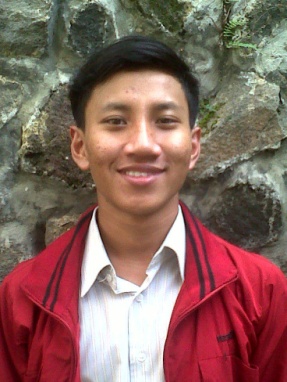 Tempat/Tanggal Lahir	: Brebes, 9 Oktober 1992Jenis Kelamin		: Laki-lakiKewarganegaraan 		: IndonesiaAlamat 			: Jalan Tulip 4 No.12 RT 07 RW 04 Komplek Gempol Sari   Indah Bandung 40215Nomor Handphone 	: 085746759551Email				: onixiary@gmail.com	Twitter			: @hudaalifPENDIDIKAN FORMAL 2004-2010		: Pondok Modern Darussalam Gontor, Jawa Timur, Indonesia2011-sekarang		: Fakultas Ilmu Komunikasi Universitas Padjadjaran Jurusan   JurnalistikPENDIDIKAN NON FORMAL 2011			: Seminar Jurnalistik “Entrepreneurial Journalism” di Universitas Islam   Bandung			: Seminar Fotografi Iklan Pariwara Fikom Unpad2012			: Seminar Seminar “Corporate Communications dalam Perspektif Industri   dan Jurnalisme” (Pembicara : Dhony  Rahajoe (Director of Corporate      Communications Sinar Mas) dan Nurjaman Mochtar (Pemimpin Redaksi   Indosiar dan SCTV))  PENGALAMAN BEKERJA Juli – Agustus 2012	: Content Writer di StarGlam Magazine BandungOktober 2013		: Reporter di Bandung Ekspres (Magang)Januari – Maret 2015	: Reporter di PR 107,5 FM News Channel (Magang)Mei – Juni 2015	: Wartawan di Koran Harian Tribun Jabar (Magang)PENGALAMAN ORGANISASI 2011			: Anggota Korps Protokoler Mahasiswa Universitas Padjadjaran2012 – sekarang 	: Anggota Himpunan Mahasiswa Jurnalistik Fikom Unpad2013 – 2014 		: Pengurus Himpunan Mahasiswa Jurnalistik Departemen   Advokasi2014 – sekarang	: Ketua Unit Kegiatan Mahasiswa Cinematography Club   Fakultas Ilmu Komunikasi Universitas PadjadjaranKARYA MUAT 	Feature berjudul ‘Melestarikan Topeng dengan Ekspedisi’ dimuat di Media Indonesia pada Minggu, 8 Desember 2013Artikel berjudul ‘Persuasi Politis Bahasa’ dimuat di koran harian Inilah Koran Bandung pada Rabu, 2 April 2014Straight News Finance : BI Jabar Sediakan 14,44 Triliun Uang Kartal Jelang Lebaran (Tribun Jabar, dimuat tanggal 25 Juni 2015) Headline : Apartemen Makin Marak : ¬ Desain Wilayah Jatinangor Tak Jelas (dimuat tanggal 21 Juni 2015) Headline : Perbup Tak Detail Atur Jatinangor (dimuat tanggal 21 Juni 2015)Rubrik Health : Kelebihan dari Bedah Minimal Invasif (diimuat tanggal 7 Juni 2015) Reportase : Sidak Divre Bulog Jabar di Gudang Bulog Gedebage (disiarkan di PRFM tanggal 23 Maret 2015) Reportase : Strategi Pariwisata Tahun 2015-2019 bersama Menteri Pariwisata, Arief Yahya (disiarkan di PRFM tanggal 13 Februari 2015) Reportase : Persiapan Commemorating Asia-Africa Conference (disiarkan di PRFM tanggal 24 Maret 2015)Feature berjudul Gandrung Piringan Hitam dimuat di Koran Tempo edisi 12-13 Maret 2015 rubrik IndonesianaFILMOGRAPHYUnit Produksi dalam film Kungfu Bebek (2011) Property Master dalam film Brunch Time Story (2014) Unit Produksi dalam film Pileuleuyan (2015) 